BỘ GIAO THÔNG VẬN TẢI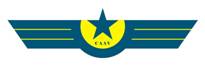 TÀI LIỆUQUY TRÌNH ĐIỆN TỬMã thủ tục: 1.009439(Theo Quyết định số 1762/QĐ-BGTVT ngày 29/12/2022)Tên thủ tục: phê duyệt sửa đổi, bổ sung tài liệu khai thác công trình(Hồ sơ tiếp nhận Trực tiếp)Hà Nội - 2023MỤC LỤCI. Giới thiệu	4II. Thông tin về thủ tục hành chính	41. Căn cứ pháp lý	42. Thành phần hồ sơ	43. Kết quả giải quyết thủ tục hành chính	44. Quy trình nội bộ giải quyết thủ tục hành chính	4III. Quy trình tin học hóa thực hiện thủ tục hành chính	51.	Sơ đồ quy trình: 	52. Mô tả quy trình: TTHC 15 ngày	73. Phụ lục biểu mẫu	104. Hồ sơ lưu trữ	10THUẬT NGỮ VIẾT TẮTI. Giới thiệuTài liệu quy trình điện tử giải quyết TTHC: Thủ tục phê duyệt sửa đổi, bổ sung tài liệu khai thác công trình trên hệ thống thông tin một cửa điện tử của Bộ GTVT nhằm mô tả chi tiết các bước quá trình giải quyết hồ sơ đã được tin học hóa. II. Thông tin về thủ tục hành chính1. Căn cứ pháp lý- Luật Hàng không dân dụng Việt Nam số 66/2006/QH11 ngày 29/6/2006; Luật số 61/2014/QH13 ngày 21/11/2014 sửa đổi, bổ sung một số điều của Luật Hàng không dân dụng Việt Nam;- Nghị định số 05/2021/NĐ-CP ngày 25/01/2021 của Chính phủ về quản lý, khai thác cảng hàng không, sân bay (Nghị định 05);- Nghị định 64/2022/NĐ-CP ngày 15/9/2022 của Chính phủ về sửa đổi, bổ sung một số điều của các nghị định quy định liên quan đến hoạt động kinh doanh trong lĩnh vực hàng không dân dụng (Nghị định 64)2. Thành phần hồ sơThành phần hồ sơ TTHC: Thành phần hồ sơ đề nghị phê duyệt sửa đổi, bổ sung tài liệu khai thác công trình Theo quy định tại Điểm d Khoản 5 Điều 3 Nghị định 64 cụ thể:- Văn bản đề nghị phê duyệt;-  Dự thảo nội dung sửa đổi, bổ sung tài liệu;- Bản sao tài liệu chứng minh nội dung sửa đổi, bổ sung.3. Kết quả giải quyết thủ tục hành chínhVăn bản chấp thuận/Quyết định phê duyệt sửa đổi, bổ sung tài liệu khai thác công trình khi có sự thay đổi liên quan đến các nội dung của tài liệu khai thác công trình hoặc văn bản từ chối.4. Quy trình nội bộ giải quyết thủ tục hành chínhNLTT chuẩn bị hồ sơ đề nghị phê duyệt sửa đổi, bổ sung tài liệu khai thác công trình gửi 01 bộ hồ sơ trực tiếp hoặc qua đường bưu chính hoặc bằng các hình thức phù hợp khác đến Bộ phận TN&TKQ của Cục HKVN.- Bước 1: Cán bộ TN&TKQ kiểm tra thành phần hồ sơ đầy đủ theo quy định thì tiếp nhận hồ sơ, nhập thông tin tiếp nhận, in Phiếu tiếp nhận và hẹn trả kết quả theo Mẫu số 01 trả Người làm thủ tục, chuyển hồ sơ về Lãnh đạo Phòng QLC. Nếu hồ sơ không đủ điều kiện tiếp nhận, Cán bộ TN&TKQ từ chối tiếp nhận hồ sơ, nhập lý do từ chối, in Phiếu từ chối tiếp nhận giải quyết hồ sơ theo Mẫu số 03 và trả cho NLTT.- Bước 2: Lãnh đạo Phòng QLC phân công chuyên viên thụ lý hồ sơ.- Bước 3: Chuyên viên thụ lý hồ sơ tiến hành tiếp nhận, đánh giá sơ bộ hồ sơ; tổ chức thẩm định hồ sơ:+ Trường hợp 1: Hồ sơ không đạt yêu cầu, chuyên viên thụ lý hồ sơ dự thảo văn bản yêu cầu NLTT hoàn thiện hồ sơ theo Mẫu số 02, trình Lãnh đạo Phòng QLC xét duyệt. Nếu: Lãnh đạo Phòng QLC đồng ý xét duyệt, trả thông báo bổ sung cho NLTT. Sau khi NLTT bổ sung hồ sơ, hồ sơ bổ sung được chuyển cho chuyên viên thụ lý hồ sơ. Lãnh đạo Phòng QLC không đồng ý xét duyệt, trả hồ sơ về cho chuyên viên thụ lý hồ sơ kiểm tra lại.+ Trường hợp 2: Hồ sơ đạt yêu cầu, tổ chức thẩm định.- Bước 4: Lãnh đạo Phòng QLC xét duyệt hồ sơ:+ Trường hợp 1: Hồ sơ không đạt yêu cầu về chất lượng, chuyên viên thụ lý hồ sơ dự thảo văn bản yêu cầu NLTT hoàn thiện hồ sơ theo Mẫu số 02, trình Lãnh đạo Phòng QLC xét duyệt. Nếu: Lãnh đạo Phòng QLC đồng ý xét duyệt, trả thông báo bổ sung cho NLTT. Sau khi NLTT bổ sung hồ sơ, hồ sơ bổ sung được chuyển cho chuyên viên thụ lý hồ sơ để tổ chức thẩm định, chuyển Lãnh đạo Phòng QLC xét duyệt. Lãnh đạo Phòng QLC không đồng ý xét duyệt, trả hồ sơ về cho tổ chức thẩm định hồ sơ kiểm tra lại.+ Trường hợp 2: Hồ sơ đạt yêu cầu về chất lượng, Lãnh đạo Phòng QLC thực hiện ký kỹ thuật (ký nháy) và chuyển hồ sơ, kết quả lên Lãnh đạo Cục phê duyệt.- Bước 5: Lãnh đạo Cục phê duyệt hồ sơ:+ Trường hợp 1: Nếu đồng ý, Lãnh đạo Cục phê duyệt kết quả TTHC (văn bản chấp thuận hoặc từ chối); chuyển chuyên viên thụ lý hồ sơ xác nhận đóng dấu.+ Trường hợp 2: Nếu không đồng ý, Lãnh đạo Cục trả hồ sơ về Phòng QLC thẩm định lại.- Bước 6: Chuyên viên thụ lý hồ sơ phối hợp với Văn thư Cục HKVN hoàn thiện các bước phát hành văn bản, xác nhận đóng dấu, lưu hồ sơ theo quy định.- Bước 7: Cán bộ TN&TKQ trả kết quả:Cán bộ TN&TKQ trả kết quả cho NLTT được thực hiện tại trụ sở Cục HKVN hoặc qua đường bưu chính hoặc trên môi trường điện tử hoặc bằng hình thức phù hợp khác theo quy định.III. Quy trình tin học hóa thực hiện thủ tục hành chínhSơ đồ quy trình: Sơ đồ quy trình giải quyết cho TTHC ““phê duyệt sửa đổi, bổ sung tài liệu khai thác công trình”Quy trình điện tử tiếp nhận tại Bộ phận một cửa2. Mô tả quy trình: TTHC 15 ngày 3. Phụ lục biểu mẫu4. Hồ sơ lưu trữSTTThuật ngữ/Viết tắtÝ nghĩaGTVTGiao thông vận tảiCục HKVNCục Hàng không Việt NamCHKSBCảng hàng không, sân bayPhòng QLCPhòng Quản lý cảng hàng không, sân bayTN&TKQTiếp nhận và trả kết quảMCĐTMột cửa điện tửBPMCBộ phận một cửaTTHCThủ tục hành chínhYCBSYêu cầu bổ sungNLTTNgười làm thủ tụcTHTrường hợpHSHồ sơGPGiấy phépGCNGiấy chứng nhậnCán bộ TN&TKQChuyên viên thụ lý hồ sơLãnh đạo PhòngLãnh đạo CụcBướcTên bướcTrình tự và mô tả chi tiếtTrách nhiệm thực hiệnThời gian(ngày)Chuẩn bị hồ sơ:NLTT chuẩn bị hồ sơ đề nghị phê duyệt sửa đổi, bổ sung tài liệu khai thác công trình gửi 01 bộ hồ sơ trực tiếp hoặc qua đường bưu chính hoặc bằng các hình thức phù hợp khác đến Bộ phận TN&TKQ của Cục HKVN.NLTTB1Tiếp nhận hồ sơ- Cán bộ TN&TKQ kiểm tra thành phần hồ sơ:+ Trường hợp 1: Thành phần hồ sơ đầy đủ theo quy định thì tiếp nhận hồ sơ, nhập thông tin tiếp nhận, in Phiếu tiếp nhận và hẹn trả kết quả theo Mẫu số 01 trả Người làm thủ tục, chuyển hồ sơ về Lãnh đạo Phòng QLC.+ Trường hợp 2: Nếu hồ sơ không đủ điều kiện tiếp nhận, Cán bộ TN&TKQ từ chối tiếp nhận hồ sơ, nhập lý do từ chối, in Phiếu từ chối tiếp nhận giải quyết hồ sơ theo Mẫu số 03 và trả cho NLTT.Cán bộ TN&TKQ1/2 ngàyB2Phân công thụ lýLãnh đạo Phòng QLC phân công chuyên viên thụ lý hồ sơ.Lãnh đạo Phòng QLC1/2 ngàyB3Thẩm định hồ sơChuyên viên thụ lý hồ sơ xem xét và báo cáo Lãnh đạo phòng triển khai thực hiện công tác thẩm định hồ sơ theo quy định cụ thể:- Phối hợp với các cơ quan, đơn vị và phòng chuyên môn liên quan thẩm định hồ sơ.- Sau khi tiến hành thẩm định hồ sơ:+ Nếu kết quả thẩm định hồ sơ đạt yêu cầu: Chuyên viên dự thảo văn bản chấp thuận/Quyết định trình Lãnh đạo phòng duyệt.+ Nếu kết quả thẩm định hồ sơ cần sửa đổi, bổ sung: Chuyên viên dự thảo văn bản yêu cầu sửa đổi, bổ sung hồ sơ, trình Lãnh đạo phòng duyệt.+ Hồ sơ không đạt yêu cầu: chuyên viên thụ lý hồ sơ dự thảo văn bản từ chối trình Lãnh đạo phòng duyệtChuyên viên thụ lý hồ sơ13 ngàyB4Xét duyệt hồ sơ+ Nếu kết quả thẩm định hồ sơ đạt yêu cầu: Lãnh đạo phòng thực hiện ký kỹ thuật (ký nháy) và chuyển kết quả lên Lãnh đạo Cục ký duyệt;+ Nếu kết quả thẩm định hồ sơ cần sửa đổi, bổ sung: Lãnh đạo phòng thực hiện ký văn bản yêu cầu bổ sung và chuyển văn bản yêu cầu bổ sung cho chuyên viên thụ lý hồ sơ.+ Nếu kết quả thẩm định không đạt chất lượng: Lãnh đạo phòng trả hồ sơ và kết quả về chuyên viên thẩm định lại.+ Nếu Hồ sơ không đạt yêu cầu về chất lượng: Lãnh đạo phòng thực hiện ký kỹ thuật (ký nháy) văn bản từ chối hồ sơ và chuyển kết quả lên Lãnh đạo Cục ký duyệt.Lãnh đạo Phòng QLC1/2 ngàyB5Phê duyệt kết quảLãnh đạo Cục xem xét kết quả giải quyết hồ sơ và ra quyết định, gồm:+ Nếu đồng ý kết quả thẩm định, Lãnh đạo Cục ký duyệt kết quả TTHC (Văn bản chấp thuận hoặc văn bản từ chối); chuyển chuyên viên thụ lý hồ sơ.+ Nếu kết quả thẩm định không đạt chất lượng: Lãnh đạo Cục trả hồ sơ về Phòng chuyên môn thẩm định lại.Lãnh đạo Cục1/2 ngàyB6Xác nhận đóng dấu, lưu hồ sơChuyên viên thụ lý hồ sơ phối hợp với Văn thư Cục HKVN hoàn thiện các bước phát hành văn bản, xác nhận đóng dấu, lưu hồ sơ theo quy định.Chuyên viên thụ lý hồ sơ;Văn thư Cục HKVN1/2 ngàyB7Trả kết quảCán bộ TN&TKQ trả kết quả cho NLTT.Cán bộ TN&TKQ1/2 ngàyTrong quá trình giải quyết TTHC: Trường hợp hồ sơ quá hạn giải quyết, trong thời hạn chậm nhất 01 ngày trước ngày hết hạn, Phòng QLC phải trình Lãnh đạo Cục ban hành văn bản xin lỗi người làm thủ tục (ghi rõ lý do) theo Mẫu số 04 và gửi cho Bộ phận một cửa cập nhật vào hệ thống thông tin một cửa điện tử.STTTên biểu mẫuGhi chúGiấy tiếp nhận hồ sơ và hẹn trả kết quảMẫu số 01Phiếu từ chối tiếp nhận giải quyết hồ sơMẫu số 03Phiếu xin lỗi và hẹn lại ngày trả kết quảMẫu số 04STTTên hồ sơTrách nhiệm lưuThời gian lưu01 bộ hồ sơ do người đề nghị nộp theo mục 2 phần IPhòng QLCTheo tuổi thọ công trìnhCác giấy tờ liên quan trong quá trình giải quyết thủ tục hành chính.Phòng QLCTheo tuổi thọ công trình